АНКЕТАРейтинговое голосование по выбору общественной территории в рамках муниципальной программы городского округа Октябрьск «Формирование современной городской среды» на 2018 – 2020 годы1. Общественные территории:Центральная площадь                                                             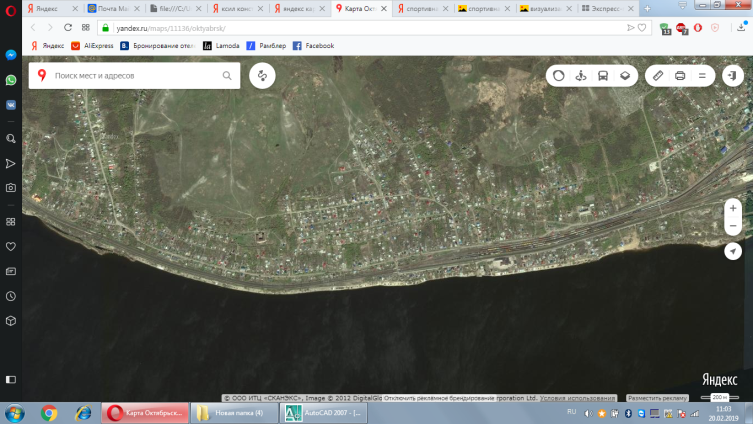 Сквер по ул.МакаренкоТротуар по ул.ЛенинградскаяСквер в районе ул.Центральная, 1Спортивная и игровая площадка ул.Водников, 4Заполненную анкету Вы можете направить по адресу: Самарская область, г.Октябрьск, ул.Ленина, 94,  тел. 8(84646)25235, либо по эл.почте: uprava_63@mail.ru1Центральная площадь2Сквер по ул.Макаренко3Тротуар по ул.Ленинградская4Сквер в районе ул.Центральная,15Спортивная и игровая площадка ул.Водников,4Фамилия, имя, отчество (по желанию)Фамилия, имя, отчество (по желанию)Фамилия, имя, отчество (по желанию)Фамилия, имя, отчество (по желанию)Фамилия, имя, отчество (по желанию)Фамилия, имя, отчество (по желанию)Фамилия, имя, отчество (по желанию)Фамилия, имя, отчество (по желанию)Фамилия, имя, отчество (по желанию)Фамилия, имя, отчество (по желанию)Ваш полВаш полВаш полВаш полВаш полВаш возрастВаш возрастВаш возрастВаш возрастВаш возрастМЖЖлетРод занятийРод занятийРод занятийРод занятий